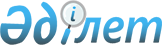 Об утверждении тарифов на переработку твердых бытовых отходов по Жанакорганскому району
					
			Утративший силу
			
			
		
					Решение Жанакорганского районного маслихата Кызылординской области от 29 ноября 2019 года № 381. Зарегистрировано Департаментом юстиции Кызылординской области 4 декабря 2019 года № 7004. Утратило силу решением Жанакорганского районного маслихата Кызылординской области от 29 ноября 2021 года № 116
      Сноска. Утратило силу решением Жанакорганского районного маслихата Кызылординской области от 29.11.2021 № 116 (вводится в действие со дня первого официального опубликования).
      В соответствии с подпунктами 2) статьи 19-1 Кодекса Республики Казахстан от 9 января 2007 года "Экологический кодекс Республики Казахстан" и подпунктом 15) пункта 1 статьи 6 Закона Республики Казахстан от 23 января 2001 года "О местном государственном управлении и самоуправлении в Республике Казахстан" Жанакорганский районный маслихат РЕШИЛ:
      1. Утвердить тарифы на переработку твердых бытовых отходов по Жанакорганскому району согласно приложению.
      2. Настоящее решение вводится в действие по истечении десяти календарных дней после дня первого официального опубликования. Тарифы на переработку твердых бытовых отходов по Жанакорганскому району
					© 2012. РГП на ПХВ «Институт законодательства и правовой информации Республики Казахстан» Министерства юстиции Республики Казахстан
				
      Председатель внеочередной ХХХІХсессии Жанакорганского районногомаслихата 

Ж. Амалбеков

      Cекретарь Жанакорганскогорайонного маслихата

Е. Ильясов
Приложение к решению Жанакорганского районного маслихата от 29 ноября 2019 года №381
№
Наименование
Расчетная единица
Цена (тенге)
1
для физических лиц (домовладение неблагоустроенное)
на 1 человека в месяц
55
2
для юридических лиц 
1 кубический метр 
1400